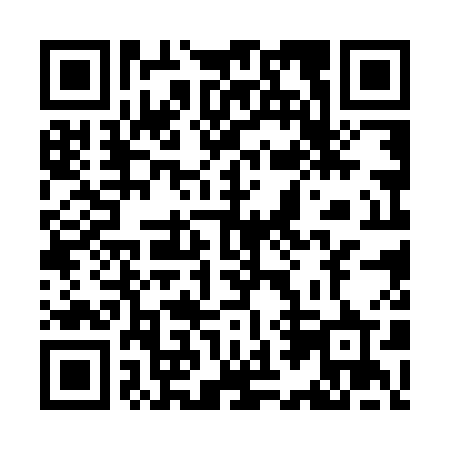 Prayer times for Alt Muhlendorf, GermanyMon 1 Apr 2024 - Tue 30 Apr 2024High Latitude Method: Angle Based RulePrayer Calculation Method: Muslim World LeagueAsar Calculation Method: ShafiPrayer times provided by https://www.salahtimes.comDateDayFajrSunriseDhuhrAsrMaghribIsha1Mon4:446:521:244:567:579:582Tue4:416:501:244:577:5910:003Wed4:376:471:244:588:0110:034Thu4:346:451:234:598:0310:065Fri4:316:421:235:008:0510:086Sat4:276:401:235:018:0710:117Sun4:246:371:235:028:0910:148Mon4:216:351:225:038:1110:169Tue4:176:331:225:048:1310:1910Wed4:146:301:225:058:1410:2211Thu4:106:281:225:068:1610:2512Fri4:076:251:215:078:1810:2813Sat4:036:231:215:088:2010:3114Sun3:596:211:215:098:2210:3415Mon3:566:181:215:108:2410:3716Tue3:526:161:205:118:2610:4017Wed3:486:141:205:128:2810:4318Thu3:446:111:205:128:2910:4619Fri3:416:091:205:138:3110:4920Sat3:376:071:195:148:3310:5321Sun3:336:041:195:158:3510:5622Mon3:286:021:195:168:3711:0023Tue3:246:001:195:178:3911:0324Wed3:205:581:195:188:4111:0725Thu3:165:551:185:188:4311:1026Fri3:115:531:185:198:4411:1427Sat3:085:511:185:208:4611:1828Sun3:075:491:185:218:4811:2129Mon3:065:471:185:228:5011:2230Tue3:055:451:185:228:5211:23